Noteguide for Efficiency (Videos 6J)		Name					                                           (2.3.6)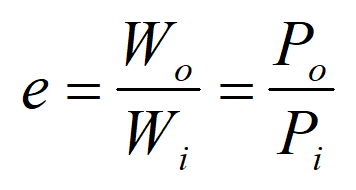 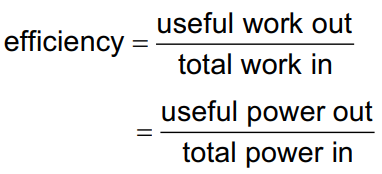 Example: A 1 HP motor consumes 815 W of power.  What is its efficiency?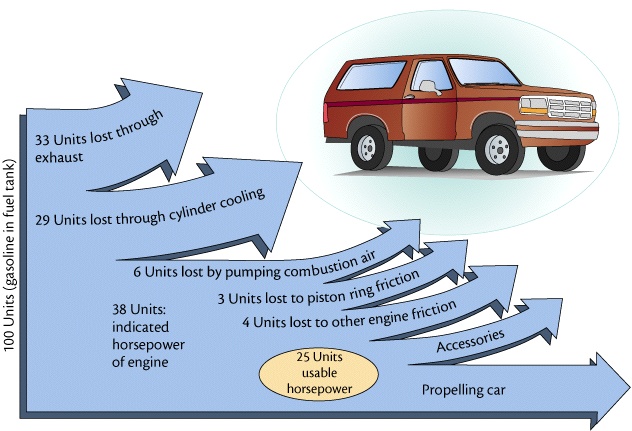 Whiteboards:1. A motor consumes 425 J of energy and does 300 J of work.  e = ? (0.71 or 71%)2. A person is 13% efficient.  How much food energy to do 600. J of work? (4600 J)3. A 60.% efficient heater uses 800. J of energy.  What is its heat output? (480 J)4. A car is 25% efficient.  What energy input does it need to climb a 320 m tall hill if its mass is 1200 kg?  Wo = mgh for the car  (1.5x107 J)